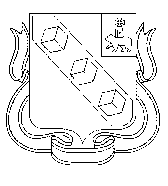 БЕРЕЗНИКОВСКАЯ ГОРОДСКАЯ ДУМА ПЕРМСКОГО КРАЯVI СОЗЫВРЕШЕНИЕ №233Дата принятия 28 марта 2017г.Рассмотрев предложения администрации города Березники, руководствуясь подпунктом 2 пункта 1 статьи 36 Устава муниципального образования «Город Березники»Березниковская городская Дума Р Е Ш А Е Т:1. Внести в решение Березниковской городской Думы от 16 декабря 2016 года № 194 «О бюджете города Березникина 2017 год и плановый период 2018-2019 годов» (далее- Решение) следующие изменения:1.1. Пункт 8 изложить в следующей редакции:«8.Утвердить общий объем бюджетных ассигнований на осуществление бюджетных инвестиций в форме капитальных вложений и предоставление субсидий на осуществление капитальных вложений в объекты муниципальной собственности муниципального образования «Город Березники» (далее - объекты муниципальной собственности) на 2017 год в сумме 966 499,7 тыс. руб., на 2018 год в сумме 512 597,6 тыс. руб. и на 2019 год в сумме 259 447,8 тыс. руб., в том числе:общий объем бюджетных ассигнований на осуществление бюджетных инвестиций в форме капитальных вложений в объекты муниципальной собственности на 2017 год в сумме 966 499,7 тыс. руб., на 2018 год в сумме 512 597,6 тыс. руб. и на 2019 год в сумме 259 447,8 тыс. руб.».1.2. В пункте 12 цифры «52 881,1» заменить цифрами «52 818,1», цифры «7 420,4» заменить цифрами «6 935,4», цифры «38 586,2» заменить цифрами «38 101,2».1.3. В приложение 3 к Решению внести изменения по отдельным строкам согласно приложению 1 к настоящему решению.1.4. В приложение 4 к Решению внести изменения по отдельным строкам согласно приложению 2 к настоящему решению.1.5. В приложение 5 к Решению внести изменения по отдельным строкам согласно приложению 3 к настоящему решению.1.6. В приложение 6 к Решению внести изменения по отдельным строкам согласно приложению 4 к настоящему решению.1.7.Приложения 9, 10 к Решению изложить в редакции согласно приложениям 5, 6 к настоящему решению.2.Опубликовать настоящее решение в официальном печатном издании.3.Разместить настоящее решение, приложения 1, 2, 3, 4, 5, 6, указанные в подпунктах 1.3, 1.4, 1.5, 1.6, 1.7 пункта 1 настоящего решения, на официальных сайтах Администрации города, Березниковской городской Думы в информационно-телекоммуникационной сети «Интернет».4.Настоящее решение вступает в силу со дня, следующего за днем его официального опубликования.О внесении измененийв решение Березниковской городской Думыот 16.12.2016№ 194«О бюджете города Березники на 2017 год и плановый период2018-2019 годов»Глава города БерезникиС.П. ДьяковПредседатель Березниковской городской Думы                         Э.В. Смирнов